«Утверждаю»Директор МБОУ СОШ№45___________ Валиев М.К«___»________2018 г.на 2018-2019 гг.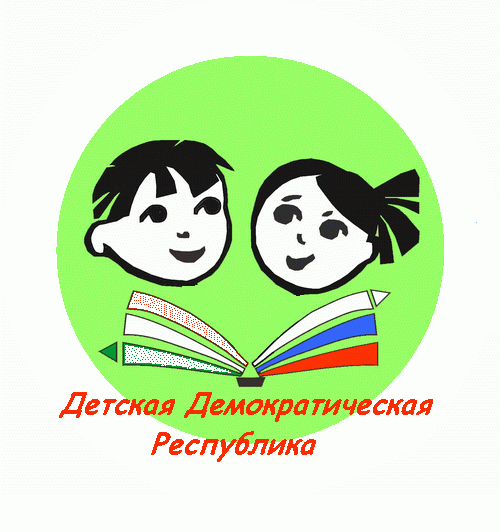 «Утверждаю»Директор МБОУ СОШ№45_________ Валиев М.К«___»_______2018 г.На 2018-2019 гг.«Утверждаю»Директор МБОУ «СОШ № 45»_____________ Валиев М.К.«___»_________2018 г.на 2018-2019г.